ОБЩИЕ СВЕДЕНИЯ Учебная дисциплина «Современные интернет-технологии и телевидение» изучается в седьмом семестре.Курсовая работа –не предусмотрена.Форма промежуточной аттестации: экзамен.Место учебной дисциплины в структуре ОПОПУчебная дисциплина «Современные интернет-технологии и телевидение» относится к части, формируемой участниками образовательных отношений.Основой для освоения дисциплины являются результаты обучения по предшествующим дисциплинам и практикам: Введение в профессию;Основы продюсирования;Основы операторского дела;Основы компьютерной графики.Результаты обучения по учебной дисциплине, используются при изучении следующих дисциплин и прохождения практик:  Основы постановки актуальных ток-шоу; Преддипломная практика.ЦЕЛИ И ПЛАНИРУЕМЫЕ РЕЗУЛЬТАТЫ ОБУЧЕНИЯ ПО ДИСЦИПЛИНЕЦелями освоения дисциплины «Современные интернет-технологии и телевидение» являются:- знакомство с основными технико-технологическими элементами, необходимыми для работников СМИ (в области полиграфии, фото- и кинопроизводства, теле- и радиовещания, компьютерных и интернет-технологий и др.); - углубление знаний в данной сфере для студентов, изучавших курсы технико-технологического цикла на уровне бакалавриата.Формируемые компетенции, индикаторы достижения компетенций, соотнесённые с планируемыми результатами обучения по дисциплине:СТРУКТУРА И СОДЕРЖАНИЕ УЧЕБНОЙ ДИСЦИПЛИНЫОбщая трудоёмкость учебной дисциплины по учебному плану составляет:Структура учебной дисциплины для обучающихся по видам занятий: (очная форма обучения) Структура учебной дисциплины для обучающихся по видам занятий: (очно-заочная форма обучения) Структура учебной дисциплины для обучающихся по разделам и темам дисциплины: (очная форма обучения)Структура учебной дисциплины для обучающихся по разделам и темам дисциплины: (очно-заочная форма обучения)Содержание учебной дисциплиныОрганизация самостоятельной работы обучающихсяСамостоятельная работа студента – обязательная часть образовательного процесса, направленная на развитие готовности к профессиональному и личностному самообразованию, на проектирование дальнейшего образовательного маршрута и профессиональной карьеры.Самостоятельная работа обучающихся по дисциплине организована как совокупность аудиторных и внеаудиторных занятий и работ, обеспечивающих успешное освоение дисциплины. Аудиторная самостоятельная работа обучающихся по дисциплине выполняется на учебных занятиях под руководством преподавателя и по его заданию. Аудиторная самостоятельная работа обучающихся входит в общий объем времени, отведенного учебным планом на аудиторную работу, и регламентируется расписанием учебных занятий. Внеаудиторная самостоятельная работа обучающихся – планируемая учебная, научно-исследовательская, практическая работа обучающихся, выполняемая во внеаудиторное время по заданию и при методическом руководстве преподавателя, но без его непосредственного участия, расписанием учебных занятий не регламентируется.Внеаудиторная самостоятельная работа обучающихся включает в себя:Например:подготовку к лекциям, практическим занятиям, зачету;изучение учебных пособий;написание тематических докладов, рефератов и эссе на проблемные темы;изучение теоретического и практического материала по рекомендованным источникам;выполнение индивидуальных заданий;подготовка к промежуточной аттестации в течение семестра.Самостоятельная работа обучающихся с участием преподавателя в форме иной контактной работы предусматривает групповую и (или) индивидуальную работу с обучающимися и включает в себя:проведение индивидуальных и групповых консультаций по отдельным темам/разделам дисциплины;проведение консультаций перед зачетом с оценкой по необходимости;научно-исследовательскую работу студентов (статьи, участие в студенческих научных конференциях и пр.) Перечень разделов/тем/, полностью или частично отнесенных на самостоятельное изучение с последующим контролем:Для очной формы обучения:Для очно-заочной формы обучения:Применение электронного обучения, дистанционных образовательных технологийПри реализации программы учебной дисциплины возможно применение электронного обучения и дистанционных образовательных технологий.Реализация программы учебной дисциплины с применением электронного обучения и дистанционных образовательных технологий регламентируется действующими локальными актами университета.Применяются следующий вариант реализации программы с использованием ЭО и ДОТВ электронную образовательную среду, по необходимости, могут быть перенесены отдельные виды учебной деятельности:Для очной формы обучения:Для очно-заочной формы обучения:РЕЗУЛЬТАТЫ ОБУЧЕНИЯ ПО ДИСЦИПЛИНЕ, КРИТЕРИИ ОЦЕНКИ УРОВНЯ СФОРМИРОВАННОСТИ КОМПЕТЕНЦИЙ, СИСТЕМА И ШКАЛА ОЦЕНИВАНИЯСоотнесение планируемых результатов обучения с уровнями сформированности компетенции.ОЦЕНОЧНЫЕ СРЕДСТВА ДЛЯ ТЕКУЩЕГО КОНТРОЛЯ УСПЕВАЕМОСТИ И ПРОМЕЖУТОЧНОЙ АТТЕСТАЦИИ, ВКЛЮЧАЯ САМОСТОЯТЕЛЬНУЮ РАБОТУ ОБУЧАЮЩИХСЯПри проведении контроля самостоятельной работы обучающихся, текущего контроля и промежуточной аттестации по дисциплине «Светотехническое оборудование» проверяется уровень сформированности у обучающихся компетенций и запланированных результатов обучения по дисциплине, указанных в разделе 2 настоящей программы. Формы текущего контроля успеваемости по дисциплине, примеры типовых заданий:Критерии, шкалы оценивания текущего контроля успеваемости:Промежуточная аттестация успеваемости по дисциплине:Критерии, шкалы оценивания промежуточной аттестации учебной дисциплины:Система оценивания результатов текущего контроля и промежуточной аттестации.Оценка по дисциплине выставляется обучающемуся с учётом результатов текущей и промежуточной аттестации.По очной форме:По очно-заочной форме:Полученный совокупный результат конвертируется в пятибалльную систему оценок в соответствии с таблицей:ОБРАЗОВАТЕЛЬНЫЕ ТЕХНОЛОГИИРеализация программы предусматривает использование в процессе обучения следующих образовательных технологий:проблемная лекция;проектная деятельность;поиск и обработка информации с использованием сети Интернет;обучение в сотрудничестве (командная, групповая работа);технологии с использованием игровых методов: ролевых, деловых, и других видов обучающих игр.ПРАКТИЧЕСКАЯ ПОДГОТОВКАПрактическая подготовка в рамках учебной дисциплины реализуется при проведении практических занятий, предусматривающих участие обучающихся в выполнении отдельных элементов работ, связанных с будущей профессиональной деятельностью.ОРГАНИЗАЦИЯ ОБРАЗОВАТЕЛЬНОГО ПРОЦЕССА ДЛЯ ЛИЦ С ОГРАНИЧЕННЫМИ ВОЗМОЖНОСТЯМИ ЗДОРОВЬЯПри обучении лиц с ограниченными возможностями здоровья и инвалидов используются подходы, способствующие созданию безбарьерной образовательной среды: технологии дифференциации и индивидуального обучения, применение соответствующих методик по работе с инвалидами, использование средств дистанционного общения, проведение дополнительных индивидуальных консультаций по изучаемым теоретическим вопросам и практическим занятиям, оказание помощи при подготовке к промежуточной аттестации.При необходимости рабочая программа дисциплины может быть адаптирована для обеспечения образовательного процесса лицам с ограниченными возможностями здоровья, в том числе для дистанционного обучения.Учебные и контрольно-измерительные материалы представляются в формах, доступных для изучения студентами с особыми образовательными потребностями с учетом нозологических групп инвалидов:Для подготовки к ответу на практическом занятии, студентам с ограниченными возможностями здоровья среднее время увеличивается по сравнению со средним временем подготовки обычного студента.Для студентов с инвалидностью или с ограниченными возможностями здоровья форма проведения текущей и промежуточной аттестации устанавливается с учетом индивидуальных психофизических особенностей (устно, письменно на бумаге, письменно на компьютере, в форме тестирования и т.п.). Промежуточная аттестация по дисциплине может проводиться в несколько этапов в форме рубежного контроля по завершению изучения отдельных тем дисциплины. При необходимости студенту предоставляется дополнительное время для подготовки ответа на зачете или экзамене.Для осуществления процедур текущего контроля успеваемости и промежуточной аттестации обучающихся создаются, при необходимости, фонды оценочных средств, адаптированные для лиц с ограниченными возможностями здоровья и позволяющие оценить достижение ими запланированных в основной образовательной программе результатов обучения и уровень сформированности всех компетенций, заявленных в образовательной программе.МАТЕРИАЛЬНО-ТЕХНИЧЕСКОЕ ОБЕСПЕЧЕНИЕ ДИСЦИПЛИНЫМатериально-техническое обеспечение дисциплины при обучении с использованием традиционных технологий обучения.Материально-техническое обеспечение дисциплины при обучении с использованием электронного обучения и дистанционных образовательных технологий.Технологическое обеспечение реализации программы осуществляется с использованием элементов электронной информационно-образовательной среды университета.УЧЕБНО-МЕТОДИЧЕСКОЕ И ИНФОРМАЦИОННОЕ ОБЕСПЕЧЕНИЕ УЧЕБНОЙ ДИСЦИПЛИНЫИНФОРМАЦИОННОЕ ОБЕСПЕЧЕНИЕ УЧЕБНОГО ПРОЦЕССАРесурсы электронной библиотеки, информационно-справочные системы и профессиональные базы данных:Перечень лицензионного программного обеспечения ЛИСТ УЧЕТА ОБНОВЛЕНИЙ РАБОЧЕЙ ПРОГРАММЫ УЧЕБНОЙ ДИСЦИПЛИНЫВ рабочую программу учебной дисциплины внесены изменения/обновления и утверждены на заседании кафедры журналистики и телевизионных технологий: Министерство науки и высшего образования Российской Федерации Министерство науки и высшего образования Российской Федерации Министерство науки и высшего образования Российской Федерации Министерство науки и высшего образования Российской Федерации Министерство науки и высшего образования Российской ФедерацииФедеральное государственное бюджетное образовательное учреждениеФедеральное государственное бюджетное образовательное учреждениеФедеральное государственное бюджетное образовательное учреждениеФедеральное государственное бюджетное образовательное учреждениеФедеральное государственное бюджетное образовательное учреждениевысшего образованиявысшего образованиявысшего образованиявысшего образованиявысшего образования«Российский государственный университет им. А.Н. Косыгина«Российский государственный университет им. А.Н. Косыгина«Российский государственный университет им. А.Н. Косыгина«Российский государственный университет им. А.Н. Косыгина«Российский государственный университет им. А.Н. Косыгина(Технологии. Дизайн. Искусство)»(Технологии. Дизайн. Искусство)»(Технологии. Дизайн. Искусство)»(Технологии. Дизайн. Искусство)»(Технологии. Дизайн. Искусство)»РАБОЧАЯ ПРОГРАММАУЧЕБНОЙ ДИСЦИПЛИНЫРАБОЧАЯ ПРОГРАММАУЧЕБНОЙ ДИСЦИПЛИНЫРАБОЧАЯ ПРОГРАММАУЧЕБНОЙ ДИСЦИПЛИНЫСовременные интернет-технологии и телевидениеСовременные интернет-технологии и телевидениеСовременные интернет-технологии и телевидениеУровень образования бакалавриатбакалавриатНаправление подготовки42.03.04ТелевидениеПрофильПроизводство телерадиовещательной продукцииРежиссура телевизионных и мультимедийных проектовПроизводство телерадиовещательной продукцииРежиссура телевизионных и мультимедийных проектовСрок освоения образовательной программы по очной форме обучения;по очно-заочной форме обучения4 года4,5 лет4 года4,5 летФорма обученияОчная, очно-заочнаяОчная, очно-заочнаяРабочая программа учебной дисциплины «Современные интернет-технологии и телевидение» основной профессиональной образовательной программы высшего образования, рассмотрена и одобрена на заседании кафедры № 11 от 30.06.2021 г.Рабочая программа учебной дисциплины «Современные интернет-технологии и телевидение» основной профессиональной образовательной программы высшего образования, рассмотрена и одобрена на заседании кафедры № 11 от 30.06.2021 г.Рабочая программа учебной дисциплины «Современные интернет-технологии и телевидение» основной профессиональной образовательной программы высшего образования, рассмотрена и одобрена на заседании кафедры № 11 от 30.06.2021 г.Рабочая программа учебной дисциплины «Современные интернет-технологии и телевидение» основной профессиональной образовательной программы высшего образования, рассмотрена и одобрена на заседании кафедры № 11 от 30.06.2021 г.Рабочая программа учебной дисциплины «Современные интернет-технологии и телевидение» основной профессиональной образовательной программы высшего образования, рассмотрена и одобрена на заседании кафедры № 11 от 30.06.2021 г.Разработчик рабочей программы учебной дисциплины:Разработчик рабочей программы учебной дисциплины:Разработчик рабочей программы учебной дисциплины:Разработчик рабочей программы учебной дисциплины:Разработчик рабочей программы учебной дисциплины:ДоцентО.В. Мурзина    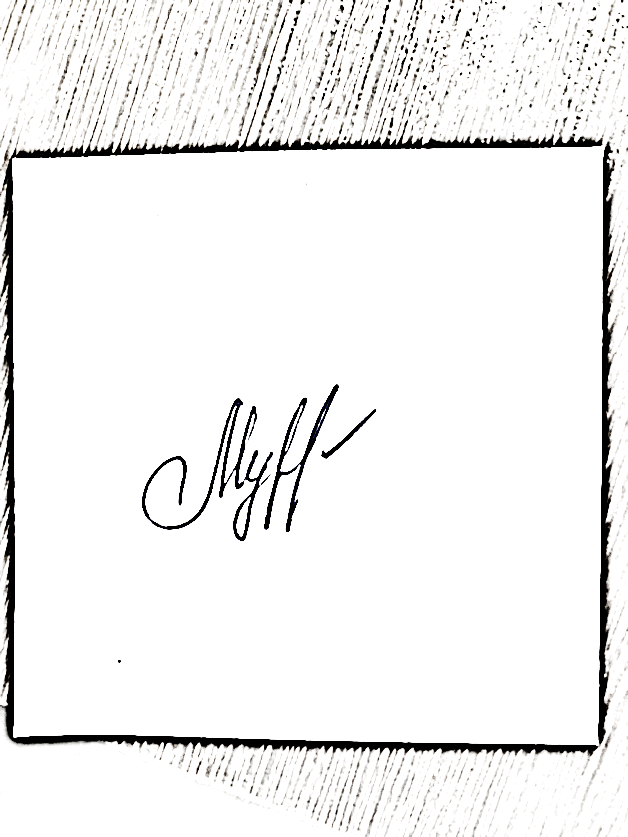 О.В. Мурзина    Заведующий кафедрой:Заведующий кафедрой:О.В. Мурзина                    О.В. Мурзина                    Код и наименование компетенцииКод и наименование индикаторадостижения компетенцииПланируемые результаты обучения по дисциплинеУК-2. Способен определять круг задач в рамках поставленной цели и выбирать оптимальные способы их решения, исходя из действующих правовых норм, имеющихся ресурсов и ограниченийИД-УК 2.1. Анализ поставленной цели и определение круга задач в рамках поставленной цели, связей между ними и ожидаемых результатов их решения, анализ альтернативных вариантов для достижения намеченных результатов; использование нормативно-правовой документации в сфере профессиональной деятельностиПо результатам освоения дисциплины студент должен: знать: - ключевые исторические факты, даты и имена, связанные с развитием технологий медиапроизводства в мире и в России; - основные принципы технологий: в полиграфическом производстве, производстве фото- и киноматериалов, в создании аудиальной и аудиовизуальной продукции, в процессах теле- и радиовещания, производстве компьютерных и интернет-материалов; - основные технологические процессы медиапроизводства и технические средства поддержки эффективного управления им. уметь: - описать ключевые процессы в основных сегментах медиапроизвоства и необходимые средства для их реализации.владеть: - современными информационными технологиями электронных СМИ. УК-2. Способен определять круг задач в рамках поставленной цели и выбирать оптимальные способы их решения, исходя из действующих правовых норм, имеющихся ресурсов и ограниченийИД-УК 2.2. Оценка решения поставленных задач в зоне своей ответственности в соответствии с запланированными результатами контроля, корректировка способов решения профессиональных задачПо результатам освоения дисциплины студент должен: знать: - ключевые исторические факты, даты и имена, связанные с развитием технологий медиапроизводства в мире и в России; - основные принципы технологий: в полиграфическом производстве, производстве фото- и киноматериалов, в создании аудиальной и аудиовизуальной продукции, в процессах теле- и радиовещания, производстве компьютерных и интернет-материалов; - основные технологические процессы медиапроизводства и технические средства поддержки эффективного управления им. уметь: - описать ключевые процессы в основных сегментах медиапроизвоства и необходимые средства для их реализации.владеть: - современными информационными технологиями электронных СМИ. УК-2. Способен определять круг задач в рамках поставленной цели и выбирать оптимальные способы их решения, исходя из действующих правовых норм, имеющихся ресурсов и ограниченийИД-УК 2.3. Определение имеющихся ресурсов и ограничений, действующих правовых норм в рамках поставленных задачПо результатам освоения дисциплины студент должен: знать: - ключевые исторические факты, даты и имена, связанные с развитием технологий медиапроизводства в мире и в России; - основные принципы технологий: в полиграфическом производстве, производстве фото- и киноматериалов, в создании аудиальной и аудиовизуальной продукции, в процессах теле- и радиовещания, производстве компьютерных и интернет-материалов; - основные технологические процессы медиапроизводства и технические средства поддержки эффективного управления им. уметь: - описать ключевые процессы в основных сегментах медиапроизвоства и необходимые средства для их реализации.владеть: - современными информационными технологиями электронных СМИ. УК-2. Способен определять круг задач в рамках поставленной цели и выбирать оптимальные способы их решения, исходя из действующих правовых норм, имеющихся ресурсов и ограниченийИД-УК 2.4. Представление результатов проекта, предложение возможности их использования и/или совершенствования в соответствии с запланированными результатами и точками контроля, при необходимости коррекция способов решения задачПо результатам освоения дисциплины студент должен: знать: - ключевые исторические факты, даты и имена, связанные с развитием технологий медиапроизводства в мире и в России; - основные принципы технологий: в полиграфическом производстве, производстве фото- и киноматериалов, в создании аудиальной и аудиовизуальной продукции, в процессах теле- и радиовещания, производстве компьютерных и интернет-материалов; - основные технологические процессы медиапроизводства и технические средства поддержки эффективного управления им. уметь: - описать ключевые процессы в основных сегментах медиапроизвоства и необходимые средства для их реализации.владеть: - современными информационными технологиями электронных СМИ. УК-4. Способен осуществлять деловую коммуникацию в устной и письменной формах на государственном языке Российской Федерации и иностранном(ых) языке(ах)ИД-УК 4.1. Выбор стиля общения на государственном языке Российской Федерации и иностранном языке в зависимости от цели и условий партнерства; адаптация речи, стиля общения и языка жестов к ситуациям взаимодействияПо результатам освоения дисциплины студент должен: знать: - ключевые исторические факты, даты и имена, связанные с развитием технологий медиапроизводства в мире и в России; - основные принципы технологий: в полиграфическом производстве, производстве фото- и киноматериалов, в создании аудиальной и аудиовизуальной продукции, в процессах теле- и радиовещания, производстве компьютерных и интернет-материалов; - основные технологические процессы медиапроизводства и технические средства поддержки эффективного управления им. уметь: - описать ключевые процессы в основных сегментах медиапроизвоства и необходимые средства для их реализации.владеть: - современными информационными технологиями электронных СМИ. УК-4. Способен осуществлять деловую коммуникацию в устной и письменной формах на государственном языке Российской Федерации и иностранном(ых) языке(ах)ИД-УК 4.2. Ведение деловой переписки на государственном языке Российской Федерации и иностранном языке с учетом особенностей стилистики официальных и неофициальных писем и социокультурных различийПо результатам освоения дисциплины студент должен: знать: - ключевые исторические факты, даты и имена, связанные с развитием технологий медиапроизводства в мире и в России; - основные принципы технологий: в полиграфическом производстве, производстве фото- и киноматериалов, в создании аудиальной и аудиовизуальной продукции, в процессах теле- и радиовещания, производстве компьютерных и интернет-материалов; - основные технологические процессы медиапроизводства и технические средства поддержки эффективного управления им. уметь: - описать ключевые процессы в основных сегментах медиапроизвоства и необходимые средства для их реализации.владеть: - современными информационными технологиями электронных СМИ. УК-4. Способен осуществлять деловую коммуникацию в устной и письменной формах на государственном языке Российской Федерации и иностранном(ых) языке(ах)ИД-УК 4.3. Применение на практике деловой коммуникации в устной и письменной формах, методов и навыков делового общения на русском и иностранном языкахПо результатам освоения дисциплины студент должен: знать: - ключевые исторические факты, даты и имена, связанные с развитием технологий медиапроизводства в мире и в России; - основные принципы технологий: в полиграфическом производстве, производстве фото- и киноматериалов, в создании аудиальной и аудиовизуальной продукции, в процессах теле- и радиовещания, производстве компьютерных и интернет-материалов; - основные технологические процессы медиапроизводства и технические средства поддержки эффективного управления им. уметь: - описать ключевые процессы в основных сегментах медиапроизвоства и необходимые средства для их реализации.владеть: - современными информационными технологиями электронных СМИ. УК-4. Способен осуществлять деловую коммуникацию в устной и письменной формах на государственном языке Российской Федерации и иностранном(ых) языке(ах)ИД-УК 4.4. Выполнение переводов профессиональных деловых текстов с иностранного языка на государственный язык РФ и с государственного языка РФ на иностранныйПо результатам освоения дисциплины студент должен: знать: - ключевые исторические факты, даты и имена, связанные с развитием технологий медиапроизводства в мире и в России; - основные принципы технологий: в полиграфическом производстве, производстве фото- и киноматериалов, в создании аудиальной и аудиовизуальной продукции, в процессах теле- и радиовещания, производстве компьютерных и интернет-материалов; - основные технологические процессы медиапроизводства и технические средства поддержки эффективного управления им. уметь: - описать ключевые процессы в основных сегментах медиапроизвоства и необходимые средства для их реализации.владеть: - современными информационными технологиями электронных СМИ. УК-5. Способен воспринимать межкультурное разнообразие общества в социально-историческом, этическом и философском контекстахИД-УК 5.1. Анализ современного состояния общества в социально-историческом, этическом и философском контекстахПо результатам освоения дисциплины студент должен: знать: - ключевые исторические факты, даты и имена, связанные с развитием технологий медиапроизводства в мире и в России; - основные принципы технологий: в полиграфическом производстве, производстве фото- и киноматериалов, в создании аудиальной и аудиовизуальной продукции, в процессах теле- и радиовещания, производстве компьютерных и интернет-материалов; - основные технологические процессы медиапроизводства и технические средства поддержки эффективного управления им. уметь: - описать ключевые процессы в основных сегментах медиапроизвоства и необходимые средства для их реализации.владеть: - современными информационными технологиями электронных СМИ. УК-5. Способен воспринимать межкультурное разнообразие общества в социально-историческом, этическом и философском контекстахИД-УК 5.2. Использование знаний о социокультурных традициях различных социальных групп, этносов и конфессий, включая мировые религии, философские и этические учения, историческое наследие при социальном и профессиональном общенииПо результатам освоения дисциплины студент должен: знать: - ключевые исторические факты, даты и имена, связанные с развитием технологий медиапроизводства в мире и в России; - основные принципы технологий: в полиграфическом производстве, производстве фото- и киноматериалов, в создании аудиальной и аудиовизуальной продукции, в процессах теле- и радиовещания, производстве компьютерных и интернет-материалов; - основные технологические процессы медиапроизводства и технические средства поддержки эффективного управления им. уметь: - описать ключевые процессы в основных сегментах медиапроизвоства и необходимые средства для их реализации.владеть: - современными информационными технологиями электронных СМИ. УК-5. Способен воспринимать межкультурное разнообразие общества в социально-историческом, этическом и философском контекстахИД-УК 5.3. Применение способов преодоления коммуникативных барьеров при межкультурном взаимодействии в целях выполнения профессиональных задачПо результатам освоения дисциплины студент должен: знать: - ключевые исторические факты, даты и имена, связанные с развитием технологий медиапроизводства в мире и в России; - основные принципы технологий: в полиграфическом производстве, производстве фото- и киноматериалов, в создании аудиальной и аудиовизуальной продукции, в процессах теле- и радиовещания, производстве компьютерных и интернет-материалов; - основные технологические процессы медиапроизводства и технические средства поддержки эффективного управления им. уметь: - описать ключевые процессы в основных сегментах медиапроизвоства и необходимые средства для их реализации.владеть: - современными информационными технологиями электронных СМИ. УК-5. Способен воспринимать межкультурное разнообразие общества в социально-историческом, этическом и философском контекстахИД-УК 5.4. Применение принципов недискриминационного взаимодействия при личном и массовом общении в целях выполнения профессиональных задач и усиления социальной интеграцииПо результатам освоения дисциплины студент должен: знать: - ключевые исторические факты, даты и имена, связанные с развитием технологий медиапроизводства в мире и в России; - основные принципы технологий: в полиграфическом производстве, производстве фото- и киноматериалов, в создании аудиальной и аудиовизуальной продукции, в процессах теле- и радиовещания, производстве компьютерных и интернет-материалов; - основные технологические процессы медиапроизводства и технические средства поддержки эффективного управления им. уметь: - описать ключевые процессы в основных сегментах медиапроизвоства и необходимые средства для их реализации.владеть: - современными информационными технологиями электронных СМИ. по очной форме обучения 3з.е.108час.по очно-заочной форме обучения3з.е.108час.Структура и объем дисциплиныСтруктура и объем дисциплиныСтруктура и объем дисциплиныСтруктура и объем дисциплиныСтруктура и объем дисциплиныСтруктура и объем дисциплиныСтруктура и объем дисциплиныСтруктура и объем дисциплиныСтруктура и объем дисциплиныСтруктура и объем дисциплиныОбъем дисциплины по семестрамформа промежуточной аттестациивсего, часКонтактная работа, часКонтактная работа, часКонтактная работа, часКонтактная работа, часСамостоятельная работа обучающегося, часСамостоятельная работа обучающегося, часСамостоятельная работа обучающегося, часОбъем дисциплины по семестрамформа промежуточной аттестациивсего, часлекции, часпрактические занятия, часлабораторные занятия, часпрактическая подготовка, часкурсовая работа/курсовой проектсамостоятельная работа обучающегося, часпромежуточная аттестация, час7 семестрэкзамен10817343027Всего:10817343027Структура и объем дисциплиныСтруктура и объем дисциплиныСтруктура и объем дисциплиныСтруктура и объем дисциплиныСтруктура и объем дисциплиныСтруктура и объем дисциплиныСтруктура и объем дисциплиныСтруктура и объем дисциплиныСтруктура и объем дисциплиныСтруктура и объем дисциплиныОбъем дисциплины по семестрамформа промежуточной аттестациивсего, часКонтактная работа, часКонтактная работа, часКонтактная работа, часКонтактная работа, часСамостоятельная работа обучающегося, часСамостоятельная работа обучающегося, часСамостоятельная работа обучающегося, часОбъем дисциплины по семестрамформа промежуточной аттестациивсего, часлекции, часпрактические занятия, часлабораторные занятия, часпрактическая подготовка, часкурсовая работа/курсовой проектсамостоятельная работа обучающегося, часпромежуточная аттестация, час7 семестрэкзамен10817173836Всего:10817173836Планируемые (контролируемые) результаты освоения: код(ы) формируемой(ых) компетенции(й) и индикаторов достижения компетенцийНаименование разделов, тем;форма(ы) промежуточной аттестацииВиды учебной работыВиды учебной работыВиды учебной работыВиды учебной работыСамостоятельная работа, часВиды и формы контрольных мероприятий, обеспечивающие по совокупности текущий контроль успеваемости, включая контроль самостоятельной работы обучающегося;формы промежуточного контроля успеваемостиПланируемые (контролируемые) результаты освоения: код(ы) формируемой(ых) компетенции(й) и индикаторов достижения компетенцийНаименование разделов, тем;форма(ы) промежуточной аттестацииКонтактная работаКонтактная работаКонтактная работаКонтактная работаСамостоятельная работа, часВиды и формы контрольных мероприятий, обеспечивающие по совокупности текущий контроль успеваемости, включая контроль самостоятельной работы обучающегося;формы промежуточного контроля успеваемостиПланируемые (контролируемые) результаты освоения: код(ы) формируемой(ых) компетенции(й) и индикаторов достижения компетенцийНаименование разделов, тем;форма(ы) промежуточной аттестацииЛекции, часПрактические занятия, часЛабораторные работы, часПрактическая подготовка, часСамостоятельная работа, часВиды и формы контрольных мероприятий, обеспечивающие по совокупности текущий контроль успеваемости, включая контроль самостоятельной работы обучающегося;формы промежуточного контроля успеваемостиСедьмой семестрСедьмой семестрСедьмой семестрСедьмой семестрСедьмой семестрСедьмой семестрСедьмой семестрУК-2:ИД-УК 2.1ИД-УК 2.2 ИД-УК 2.3 ИД-УК 2.4 УК-4:ИД-УК 4.1ИД-УК 4.2 ИД-УК 4.3 ИД-УК 4.4 УК-5:ИД-УК 5.1ИД-УК 5.2 ИД-УК 5.3 ИД-УК 5.4 Раздел I. Технологии и технологический процессДомашнее заданиеУК-2:ИД-УК 2.1ИД-УК 2.2 ИД-УК 2.3 ИД-УК 2.4 УК-4:ИД-УК 4.1ИД-УК 4.2 ИД-УК 4.3 ИД-УК 4.4 УК-5:ИД-УК 5.1ИД-УК 5.2 ИД-УК 5.3 ИД-УК 5.4 Тема 1.1 Понятие технологии и технологического процесса. Основные компоненты технологических процессов. Технологии в медиасфере.24Домашнее заданиеУК-2:ИД-УК 2.1ИД-УК 2.2 ИД-УК 2.3 ИД-УК 2.4 УК-4:ИД-УК 4.1ИД-УК 4.2 ИД-УК 4.3 ИД-УК 4.4 УК-5:ИД-УК 5.1ИД-УК 5.2 ИД-УК 5.3 ИД-УК 5.4 Тема 1.2 Производство печатной продукции. Краткая история развития полиграфического производства и его современное состояние.262Домашнее заданиеУК-2:ИД-УК 2.1ИД-УК 2.2 ИД-УК 2.3 ИД-УК 2.4 УК-4:ИД-УК 4.1ИД-УК 4.2 ИД-УК 4.3 ИД-УК 4.4 УК-5:ИД-УК 5.1ИД-УК 5.2 ИД-УК 5.3 ИД-УК 5.4 Тема 1.3Производство фото- и кинопродукции. Краткая история развития технологий фотографии и кинематографа и их современное состояние.2612Домашнее заданиеУК-2:ИД-УК 2.1ИД-УК 2.2 ИД-УК 2.3 ИД-УК 2.4 УК-4:ИД-УК 4.1ИД-УК 4.2 ИД-УК 4.3 ИД-УК 4.4 УК-5:ИД-УК 5.1ИД-УК 5.2 ИД-УК 5.3 ИД-УК 5.4 Раздел II. Особенности технологий создания телевизионных и интернет-проектовКонтрольная работаУК-2:ИД-УК 2.1ИД-УК 2.2 ИД-УК 2.3 ИД-УК 2.4 УК-4:ИД-УК 4.1ИД-УК 4.2 ИД-УК 4.3 ИД-УК 4.4 УК-5:ИД-УК 5.1ИД-УК 5.2 ИД-УК 5.3 ИД-УК 5.4 Тема 2.1 Звукозапись и радиовещание. Краткая история развития технологий звукозаписи и радиовещания и их современное состояние.36Контрольная работаУК-2:ИД-УК 2.1ИД-УК 2.2 ИД-УК 2.3 ИД-УК 2.4 УК-4:ИД-УК 4.1ИД-УК 4.2 ИД-УК 4.3 ИД-УК 4.4 УК-5:ИД-УК 5.1ИД-УК 5.2 ИД-УК 5.3 ИД-УК 5.4 Тема 2.2 Телевизионное вещание. Краткая история развития технологий телевизионного вещания и их современное состояние.464Контрольная работаУК-2:ИД-УК 2.1ИД-УК 2.2 ИД-УК 2.3 ИД-УК 2.4 УК-4:ИД-УК 4.1ИД-УК 4.2 ИД-УК 4.3 ИД-УК 4.4 УК-5:ИД-УК 5.1ИД-УК 5.2 ИД-УК 5.3 ИД-УК 5.4 Тема 2.3Компьютерные и интернет-технологии. Технологии мобильной связи. Краткая история развития компьютерных и интернет-технологий и их современное состояние.4612Контрольная работаЭкзаменЭкзамен по билетамИТОГО за седьмой семестр173430Планируемые (контролируемые) результаты освоения: код(ы) формируемой(ых) компетенции(й) и индикаторов достижения компетенцийНаименование разделов, тем;форма(ы) промежуточной аттестацииВиды учебной работыВиды учебной работыВиды учебной работыВиды учебной работыСамостоятельная работа, часВиды и формы контрольных мероприятий, обеспечивающие по совокупности текущий контроль успеваемости, включая контроль самостоятельной работы обучающегося;формы промежуточного контроля успеваемостиПланируемые (контролируемые) результаты освоения: код(ы) формируемой(ых) компетенции(й) и индикаторов достижения компетенцийНаименование разделов, тем;форма(ы) промежуточной аттестацииКонтактная работаКонтактная работаКонтактная работаКонтактная работаСамостоятельная работа, часВиды и формы контрольных мероприятий, обеспечивающие по совокупности текущий контроль успеваемости, включая контроль самостоятельной работы обучающегося;формы промежуточного контроля успеваемостиПланируемые (контролируемые) результаты освоения: код(ы) формируемой(ых) компетенции(й) и индикаторов достижения компетенцийНаименование разделов, тем;форма(ы) промежуточной аттестацииЛекции, часПрактические занятия, часЛабораторные работы, часПрактическая подготовка, часСамостоятельная работа, часВиды и формы контрольных мероприятий, обеспечивающие по совокупности текущий контроль успеваемости, включая контроль самостоятельной работы обучающегося;формы промежуточного контроля успеваемостиСедьмой семестрСедьмой семестрСедьмой семестрСедьмой семестрСедьмой семестрСедьмой семестрСедьмой семестрУК-2:ИД-УК 2.1ИД-УК 2.2 ИД-УК 2.3 ИД-УК 2.4 УК-4:ИД-УК 4.1ИД-УК 4.2 ИД-УК 4.3 ИД-УК 4.4 УК-5:ИД-УК 5.1ИД-УК 5.2 ИД-УК 5.3 ИД-УК 5.4 Раздел I. Технологии и технологический процессДомашнее заданиеУК-2:ИД-УК 2.1ИД-УК 2.2 ИД-УК 2.3 ИД-УК 2.4 УК-4:ИД-УК 4.1ИД-УК 4.2 ИД-УК 4.3 ИД-УК 4.4 УК-5:ИД-УК 5.1ИД-УК 5.2 ИД-УК 5.3 ИД-УК 5.4 Тема 1.1 Понятие технологии и технологического процесса. Основные компоненты технологических процессов. Технологии в медиасфере.22Домашнее заданиеУК-2:ИД-УК 2.1ИД-УК 2.2 ИД-УК 2.3 ИД-УК 2.4 УК-4:ИД-УК 4.1ИД-УК 4.2 ИД-УК 4.3 ИД-УК 4.4 УК-5:ИД-УК 5.1ИД-УК 5.2 ИД-УК 5.3 ИД-УК 5.4 Тема 1.2 Производство печатной продукции. Краткая история развития полиграфического производства и его современное состояние.22Домашнее заданиеУК-2:ИД-УК 2.1ИД-УК 2.2 ИД-УК 2.3 ИД-УК 2.4 УК-4:ИД-УК 4.1ИД-УК 4.2 ИД-УК 4.3 ИД-УК 4.4 УК-5:ИД-УК 5.1ИД-УК 5.2 ИД-УК 5.3 ИД-УК 5.4 Тема 1.3Производство фото- и кинопродукции. Краткая история развития технологий фотографии и кинематографа и их современное состояние.2414Домашнее заданиеУК-2:ИД-УК 2.1ИД-УК 2.2 ИД-УК 2.3 ИД-УК 2.4 УК-4:ИД-УК 4.1ИД-УК 4.2 ИД-УК 4.3 ИД-УК 4.4 УК-5:ИД-УК 5.1ИД-УК 5.2 ИД-УК 5.3 ИД-УК 5.4 Раздел II. Особенности технологий создания телевизионных и интернет-проектовКонтрольная работаУК-2:ИД-УК 2.1ИД-УК 2.2 ИД-УК 2.3 ИД-УК 2.4 УК-4:ИД-УК 4.1ИД-УК 4.2 ИД-УК 4.3 ИД-УК 4.4 УК-5:ИД-УК 5.1ИД-УК 5.2 ИД-УК 5.3 ИД-УК 5.4 Тема 2.1 Звукозапись и радиовещание. Краткая история развития технологий звукозаписи и радиовещания и их современное состояние.32Контрольная работаУК-2:ИД-УК 2.1ИД-УК 2.2 ИД-УК 2.3 ИД-УК 2.4 УК-4:ИД-УК 4.1ИД-УК 4.2 ИД-УК 4.3 ИД-УК 4.4 УК-5:ИД-УК 5.1ИД-УК 5.2 ИД-УК 5.3 ИД-УК 5.4 Тема 2.2 Телевизионное вещание. Краткая история развития технологий телевизионного вещания и их современное состояние.444Контрольная работаУК-2:ИД-УК 2.1ИД-УК 2.2 ИД-УК 2.3 ИД-УК 2.4 УК-4:ИД-УК 4.1ИД-УК 4.2 ИД-УК 4.3 ИД-УК 4.4 УК-5:ИД-УК 5.1ИД-УК 5.2 ИД-УК 5.3 ИД-УК 5.4 Тема 2.3Компьютерные и интернет-технологии. Технологии мобильной связи. Краткая история развития компьютерных и интернет-технологий и их современное состояние.4514Контрольная работаЭкзаменЭкзамен по билетамИТОГО за седьмой семестр171738№ ппНаименование раздела и темы дисциплиныСодержание раздела (темы)Раздел IТехнологии и технологический процессТехнологии и технологический процессТема 1.1Понятие технологии и технологического процесса. Основные компоненты технологических процессов. Технологии в медиасфере.Понятие технологии. Виды технологий. Инженерно-технические и гуманитарные технологии. Технология как структурный процесс производства и объект управления. Основные компоненты технологических процессов: исходные ресурсы, субъекты производства, технологические операции, продукты производства, контроль за качеством продукта и др. Технологии в медиасфере. Виды медиатехнологий. Инженерно-технические и гуманитарные медиатехнологии. Их роль в современном мире. Технологии медиапроизводства и медиадистрибуции. Технологии в обеспечении процесса управления медиапредприятием.Тема 1.2Производство печатной продукции. Краткая история развития полиграфического производства и его современное состояние.Производство печатной продукции. Виды технологий производства печатной продукции. Краткая история развития полиграфического производства в мире и в России. Первые печатные книги в Древнем Китае и Древней Корее. Изобретение первого наборного печатного станка для массового производства книг Иоганна Гуттенберга. Первый в России "Печатный двор" Ивана Фёдорова. Основные события в истории развития технологий печатного производства. Полиграфические процессы: допечатные, печатные и послепечатные процессы. Современные способы печати: офсетная печать (традиционная и цифровая), цифровая тонерная печать, другие способы печати. Основные цветовые системы в полиграфии. Виды воспринимающей поверхности. Типы бумаги. Современное состояние и перспективы развития полиграфического производства в России. Основные технологические операции создания современной книги: выбор автора, подготовка текста рукописи, подготовка иллюстративного материала, подготовка дизайн-макета издания, вёрстка, редактирование, корректура, выбор полиграфических параметров издания. Роль автора в книгоиздательском производстве. Контроль качества книжной продукции (технико-технологический, экономический, правовой, этический).Тема 1.3Производство фото- и кинопродукции. Краткая история развития технологий фотографии и кинематографа и их современное состояние.Производство фотографической продукции. Краткая история развития технологий фотографии в мире и в России. Первые разработчики фотографии - Ж.Н.Ньепс, Л.Ж.М.Дагер. Первые российские фотографы - А.Ф.Греков, С.Л.Левицкий. Аналоговая и цифровая фотография. Плёночная фотография. Аналоговые фотографические процессы: подготовка к съемке, съёмка, проявление плёнки, изготовление фотоотпечатков. Двойная экспозиция. Фотомонтаж. Цифровые фотографические процессы: подготовка к съемке, съёмка, изготовление фотоотпечатков. Хранение и передача цифрового фотоизображения. Современное состояние производства фотографической продукции. Виды фотопродукции и технологии их производства. Перспективы развития технологий фотографии. Технологии кинопроизводства. Краткая история развития технологий кино в мире и в России. Изобретение братьев Люмьер. Первые российские фильмы. Виды кинематографической продукции и технологии их производства: документальные и игровые (постановочные) фильмы, анимация (мультипликация). Современное состояние и перспективы развития технологий кинематографа.Раздел IIОсобенности технологий создания телевизионных и интернет-проектовОсобенности технологий создания телевизионных и интернет-проектовТема 2.1Звукозапись и радиовещание. Краткая история развития технологий звукозаписи и радиовещания и их современное состояние.Технологии звукозаписи. Краткая история развития технологий звукозаписи в мире и в России. Монофоническая и стереофоническая звукозапись. Аналоговая и цифровая звукозапись. Современное состояние и перспективы развития звукозаписи в России. Технологии радиовещания. Радио как средство связи и радиовещание как средство массовой коммуникации. Краткая история развития технологий радиовещания в мире и в России. Изобретение радио А.С.Поповым. Вклад в развитие радиосвязи Г.Маркони, Н.Тесла и др. Хронология развития технологий радиовещания. Физические основы радиовещания. Каналы распространения радиовещания (эфирные, проводные, кабельные, спутниковые, онлайновые, мобильные) и способы ввода в них информации (амплитудная модуляция, частотная модуляция, фазовая модуляция). Волновые диапазоны радиовещания и их свойства. Монофоническое и стереофоническое радиовещание. Аналоговое и цифровое радиовещание. Цифровые форматы радиовещания. Современное состояние и перспективы развития радиовещания в России. Проблемы перехода на цифровое радиовещание.Тема 2.2Телевизионное вещание. Краткая история развития технологий телевизионного вещания и их современное состояние.Технологии телевизионного вещания. Краткая история развития технологий телевизионного вещания в мире и в России. Вклад в развитие техники и технологии телевидения М. фон Арденне, Дж.Бэрда, Ч.Дженкинза, К.Такаянаги, Ф.Фарнсуорта. Вклад российских ис-следователей и изобретателей в развитие техники и технологии телевидения (О.О.Адамян, П.И.Бахметьев, Б.П.Грабовский, В.К.Зворыкин, Б.Л.Розинг, Л.С.Термен и др.). Хронология развития технологий телевидения. Физические основы телевизионного вещания. Принцип развёртки изображения. основные структурные компоненты системы телевидения. Каналы распространения телевидения. (эфирные, кабельные, спутниковые, онлайновые, мобильные) и способы ввода в них информации (частотная и фазовая модуляция). Несущая частота и боковые частоты, полоса частот. Волновые диапазоны телевизионного вещания и их свойства. Чёрно-белое и цветное телевидение. Аналоговое и цифровое телевидение. Цифровые форматы телевизионного вещания. Современное состояние и перспективы развития телевизионного вещания в России. Проблемы перехода на цифровое телевизионное вещание. Производство телевизионных программ. Виды телевизионных программ, различающиеся по технологическим основаниям: записные телепрограммы, телевизионные программы в прямом эфире и др. Основные технологические операции производства телепрограмм: редакционная цепочка и её составляющие. Исходные ресурсы в производстве телепрограмм. Контроль качества телепрограмм.Тема 2.3Компьютерные и интернет-технологии. Технологии мобильной связи. Краткая история развития компьютерных и интернет-технологий и их современное состояние.Компьютерные (информационные) технологии. Их роль в современном мире. Основные компоненты компьютерных технологий: аппаратные средства, программное обеспечение. Виды аппаратных средств. Основные аппаратные средства, широко используемые в практике деятельности организаций. Основные аппаратные средства, широко используемые в сфере СМИ. Мультимедийная продукция на основе компьютерных технологий. Виды программного обеспечения. Краткая история развития компьютерных технологий в мире и в России. Вклад отечественных ученых в развитие компьютерных технологий. Современное состояние и перспективы развития компьютерных технологий. Интернет-технологии. Интернет как глобальная инфокоммуникационная среда. Структура Интернета. Краткая история возникновения и развития Интернета и Интернет-технологий в мире и в России. СМИ в Интернете. Мультимедийная продукция на основе Интернет-технологий. Современное состояние и перспективы развития Интернет-технологий. Мультимедийная продукция на основе Интернет-технологий. Технологии мобильной связи. Виды мобильной связи и их использование в медиасфере. Сотовая связь как разновидность мобильной связи. Мобильное радиовещание и телевидение. Стандарты мобильного радио и телевидения. Мобильный Интернет. Краткая история развития технологий мобильной связи в мире и в России. Вклад в разработку мобильной связи Д.Х.Ринга и У.Р.Янга. Вклад отечественных ученых в разработку мобильной связи (Г.Шапиро, И.Захарченко и др.). Современное состояние и перспективы развития технологий мобильной связи. Технологии производства Интернет-сайтов. Виды Интернет-сайтов. Исходные ресурсы для производства Интернет-сайтов.№ ппНаименование раздела /темы дисциплины, выносимые на самостоятельное изучениеЗадания для самостоятельной работыВиды и формы контрольных мероприятийТрудоемкость, часРаздел IТехнологии и технологический процессТехнологии и технологический процессТехнологии и технологический процессТехнологии и технологический процессТема 1.2Производство печатной продукции. Краткая история развития полиграфического производства и его современное состояние.Изучение учебной и научной литературы2Тема 1.3Производство фото- и кинопродукции. Краткая история развития технологий фотографии и кинематографа и их современное состояние.Выполнить домашнее заданиеДать подробное описание производственного процесса в одной и рассматриваемых областей медиапроизводства. Проверка домашнего задания12Раздел IIОсобенности технологий создания телевизионных и интернет-проектовОсобенности технологий создания телевизионных и интернет-проектовОсобенности технологий создания телевизионных и интернет-проектовОсобенности технологий создания телевизионных и интернет-проектовТема 2.2Телевизионное вещание. Краткая история развития технологий телевизионного вещания и их современное состояние.Изучение учебной и научной литературы4Тема 2.3Компьютерные и интернет-технологии. Технологии мобильной связи. Краткая история развития компьютерных и интернет-технологий и их современное состояние.Подготовка и выполнение контрольной работыОтветы на вопросыПроверка контрольной работы12№ ппНаименование раздела /темы дисциплины, выносимые на самостоятельное изучениеЗадания для самостоятельной работыВиды и формы контрольных мероприятийТрудоемкость, часРаздел IТехнологии и технологический процессТехнологии и технологический процессТехнологии и технологический процессТехнологии и технологический процессТема 1.1Понятие технологии и технологического процесса. Основные компоненты технологических процессов. Технологии в медиасфере.Изучение учебной и научной литературы2Тема 1.2Производство печатной продукции. Краткая история развития полиграфического производства и его современное состояние.Изучение учебной и научной литературы2Тема 1.3Производство фото- и кинопродукции. Краткая история развития технологий фотографии и кинематографа и их современное состояние.Выполнить домашнее заданиеДать подробное описание производственного процесса в одной и рассматриваемых областей медиапроизводства. Проверка домашнего задания14Раздел IIОсобенности технологий создания телевизионных и интернет-проектовОсобенности технологий создания телевизионных и интернет-проектовОсобенности технологий создания телевизионных и интернет-проектовОсобенности технологий создания телевизионных и интернет-проектовТема 2.1Звукозапись и радиовещание. Краткая история развития технологий звукозаписи и радиовещания и их современное состояние.Изучение учебной и научной литературы2Тема 2.2Телевизионное вещание. Краткая история развития технологий телевизионного вещания и их современное состояние.Изучение учебной и научной литературы4Тема 2.3Компьютерные и интернет-технологии. Технологии мобильной связи. Краткая история развития компьютерных и интернет-технологий и их современное состояние.Подготовка и выполнение контрольной работыОтветы на вопросыПроверка контрольной работы14использованиеЭО и ДОТиспользование ЭО и ДОТобъем, часвключение в учебный процесссмешанное обучениеЛекции17в соответствии с расписанием учебных занятий смешанное обучениеЛабораторные работы34в соответствии с расписанием учебных занятий использованиеЭО и ДОТиспользование ЭО и ДОТобъем, часвключение в учебный процесссмешанное обучениеЛекции17в соответствии с расписанием учебных занятий смешанное обучениеЛабораторные работы34в соответствии с расписанием учебных занятий Уровни сформированности компетенции(-й)Итоговое количество балловв 100-балльной системепо результатам текущей и промежуточной аттестацииОценка в пятибалльной системепо результатам текущей и промежуточной аттестацииПоказатели уровня сформированности Показатели уровня сформированности Показатели уровня сформированности Уровни сформированности компетенции(-й)Итоговое количество балловв 100-балльной системепо результатам текущей и промежуточной аттестацииОценка в пятибалльной системепо результатам текущей и промежуточной аттестацииуниверсальной(-ых) компетенции(-й)общепрофессиональной(-ых) компетенцийпрофессиональной(-ых)компетенции(-й)Уровни сформированности компетенции(-й)Итоговое количество балловв 100-балльной системепо результатам текущей и промежуточной аттестацииОценка в пятибалльной системепо результатам текущей и промежуточной аттестации УК-2:ИД-УК 2.1ИД-УК 2.2 ИД-УК 2.3 ИД-УК 2.4 УК-4:ИД-УК 4.1ИД-УК 4.2 ИД-УК 4.3 ИД-УК 4.4 УК-5:ИД-УК 5.1ИД-УК 5.2 ИД-УК 5.3 ИД-УК 5.4 высокийотличноОбучающийся:- исчерпывающе и логически стройно излагает учебный материал, умеет связывать теорию с практикой, справляется с решением задач профессиональной направленности высокого уровня сложности, правильно обосновывает принятые решения;- определяет психологические принципы эффективного общения и взаимодействия в команде;- проектирует процесс эффективного обмена информацией, знанием и опытом с членами команды с помощью психологических приемов;- подбирает психологические технологии для самообразования;- выявляет трудности в профессиональном развитии и ресурсы их преодоления на основе психологических знаний - свободно ориентируется в учебной и профессиональной литературе;- дает развернутые, исчерпывающие, профессионально грамотные ответы на вопросы, в том числе, дополнительные.повышенныйхорошо/зачтено (хорошо)/зачтеноОбучающийся:- достаточно подробно, грамотно и по существу излагает изученный материал, приводит и раскрывает в тезисной форме основные понятия;- определяет психологические принципы эффективного общения и взаимодействия в команде;- подбирает психологические технологии для самообразования- допускает единичные негрубые ошибки;- достаточно хорошо ориентируется в учебной и профессиональной литературе;- ответ отражает знание теоретического и практического материала, не допуская существенных неточностей.базовыйудовлетворительно/зачтено (удовлетворительно)/зачтеноОбучающийся:- демонстрирует теоретические знания основного учебного материала дисциплины в объеме, необходимом для дальнейшего освоения ОПОП;- с неточностями излагает определяет психологические принципы эффективного общения и взаимодействия в команде;- с затруднениями подбирает психологические технологии для самообразования;- демонстрирует фрагментарные знания основной учебной литературы по дисциплине;- ответ отражает знания на базовом уровне теоретического и практического материала в объеме, необходимом для дальнейшей учебы и предстоящей работы по профилю обучения.низкийнеудовлетворительно/не зачтеноОбучающийся:- демонстрирует фрагментарные знания теоретического и практического материал, допускает грубые ошибки при его изложении на занятиях и в ходе промежуточной аттестации;- испытывает серьёзные затруднения в применении теоретических положений при решении практических задач профессиональной направленности стандартного уровня сложности, не владеет необходимыми для этого навыками и приёмами;- не способен определить психологические принципы эффективного общения и взаимодействия в команде;- не ориентируется в психологических технологиях самообразования;- выполняет задания только по образцу и под руководством преподавателя;- ответ отражает отсутствие знаний на базовом уровне теоретического и практического материала в объеме, необходимом для дальнейшей учебы.Обучающийся:- демонстрирует фрагментарные знания теоретического и практического материал, допускает грубые ошибки при его изложении на занятиях и в ходе промежуточной аттестации;- испытывает серьёзные затруднения в применении теоретических положений при решении практических задач профессиональной направленности стандартного уровня сложности, не владеет необходимыми для этого навыками и приёмами;- не способен определить психологические принципы эффективного общения и взаимодействия в команде;- не ориентируется в психологических технологиях самообразования;- выполняет задания только по образцу и под руководством преподавателя;- ответ отражает отсутствие знаний на базовом уровне теоретического и практического материала в объеме, необходимом для дальнейшей учебы.Обучающийся:- демонстрирует фрагментарные знания теоретического и практического материал, допускает грубые ошибки при его изложении на занятиях и в ходе промежуточной аттестации;- испытывает серьёзные затруднения в применении теоретических положений при решении практических задач профессиональной направленности стандартного уровня сложности, не владеет необходимыми для этого навыками и приёмами;- не способен определить психологические принципы эффективного общения и взаимодействия в команде;- не ориентируется в психологических технологиях самообразования;- выполняет задания только по образцу и под руководством преподавателя;- ответ отражает отсутствие знаний на базовом уровне теоретического и практического материала в объеме, необходимом для дальнейшей учебы.Код(ы) формируемых компетенций, индикаторов достижения компетенцийФормы текущего контроляПримеры типовых заданийУК-2:ИД-УК 2.1ИД-УК 2.2 ИД-УК 2.3 ИД-УК 2.4 УК-4:ИД-УК 4.1ИД-УК 4.2 ИД-УК 4.3 ИД-УК 4.4 УК-5:ИД-УК 5.1ИД-УК 5.2 ИД-УК 5.3 ИД-УК 5.4 Домашнее задание по разделу «Технологии и технологический процесс»Дать подробное описание производственного процесса в одной и рассматриваемых областей медиапроизводства. Описать необходимые ресурсы (материальные, кадровые, информационные и др.) и контролирующие действия (промежуточный и финальный контроль) – технические, правовые, содержательные (качество контента).  Примеры:  Процесс создания записной радиопередачи Процесс создания новостного выпуска на радио Процесс эфирного программирования на радио Процесс создания записной телепрограммы Процесс создания новостного выпуска на телевидении Процесс эфирного программирования на телевидении Процесс создания информационного сайтаУК-2:ИД-УК 2.1ИД-УК 2.2 ИД-УК 2.3 ИД-УК 2.4 УК-4:ИД-УК 4.1ИД-УК 4.2 ИД-УК 4.3 ИД-УК 4.4 УК-5:ИД-УК 5.1ИД-УК 5.2 ИД-УК 5.3 ИД-УК 5.4 Контрольная работа по разделу «Особенности технологий создания телевизионных и интернет-проектов»  Письменная работа. Ответить на вопросы: Компьютерные (информационные) технологии. Их роль в современном мире. Основные компоненты компьютерных технологий: аппаратные средства, программное обеспечение.  Виды аппаратных средств. Основные аппаратные средства, широко используемые в практике деятельности организаций. Основные аппаратные средства, широко используемые в сфере СМИ. Мультимедийная продукция на основе компьютерных технологий.  Виды программного обеспечения.Современное состояние и перспективы развития телевизионного вещания в России. Проблемы перехода на цифровое телевизионное вещание.   Производство телевизионных программ. Виды телевизионных программ, различающиеся по технологическим основаниям: записные телепрограммы, телевизионные программы в прямом эфире и др.  Основные технологические операции производства телепрограмм: редакционная цепочка и её составляющие. Исходные ресурсы в производстве телепрограмм. Контроль качества телепрограмм.  Оборудование и программное обеспечение для производства телепрограмм.Наименование оценочного средства (контрольно-оценочного мероприятия)Критерии оцениванияШкалы оцениванияШкалы оцениванияНаименование оценочного средства (контрольно-оценочного мероприятия)Критерии оценивания100-балльная системаПятибалльная системаРефератСтудент демонстрирует полное понимание проблемы, владеет разносторонними навыками и приемами выполнения практических заданий. Все требования, предъявляемые к заданию, выполнены. Содержание глубокое и всестороннее. Работа целостна, использован творческий подход.85 – 100 балловРефератСтудент демонстрирует значительное понимание проблемы, правильно применяет теоретические положения при решении практических вопросов и задач, владеет необходимыми навыками решения практических задач. Все требования, предъявляемые к заданию, выполнены. В основном, работа ясная и целостная.65 – 84 балловРефератСтудент демонстрирует частичное понимание проблемы, имеет знания только основного материала, но не усвоил его деталей. Многие требования, предъявляемые к заданию, не выполнены. Частично присутствует интеграция элементов в целое, но работа неоригинальна, и/или незакончена.41 – 64 балловРефератСтудент демонстрирует непонимание проблемы. Работа незакончена, фрагментарна и бессвязна и /или это плагиат. Не представлено задание.0 – 40 балловНаучный докладСтудент глубоко и прочно усвоил программный материал, исчерпывающе, последовательно, четко и логически стройно его излагает, умеет тесно увязывать теорию с практикой, не затрудняется с ответом при видоизменении вопроса, владеет специальной терминологией, демонстрирует общую эрудицию в предметной области, использует при ответе ссылки на материал специализированных источников, в том числе на ресурсы Интернета.85 – 100 балловНаучный докладСтудент усвоил программный материал, последовательно, четко и логически стройно его излагает, умеет тесно увязывать теорию с практикой, не затрудняется с ответом при видоизменении вопроса, владеет специальной терминологией, демонстрирует общую эрудицию в предметной области, использует при ответе ссылки на материал специализированных источников.65 – 84 балловНаучный докладСтудент имеет знания только основного материала, но не усвоил его деталей, не знает значительной части программного материала, допускает неточности, недостаточно правильные формулировки, нарушения логической последовательности в изложении программного материала, затрудняется в объяснении специальной терминологией, допускает ошибки при ответе.41 – 64 балловНаучный докладСтудент затрудняется в ответе на вопросы, не отвечает на наводящие вопросы по учебному материалу, не владеет специальной терминологией, не ориентируется в источниках специализированных знаний.0 – 40 балловПисьменная работаСтудент демонстрирует полное понимание проблемы, владеет разносторонними навыками и приемами выполнения практических заданий. Все требования, предъявляемые к заданию, выполнены. Содержание глубокое и всестороннее. Работа целостна, использован творческий подход.85 – 100 балловПисьменная работаСтудент демонстрирует значительное понимание проблемы, правильно применяет теоретические положения при решении практических вопросов и задач, владеет необходимыми навыками решения практических задач. Все требования, предъявляемые к заданию, выполнены. В основном, работа ясная и целостная.65 – 84 балловПисьменная работаСтудент демонстрирует частичное понимание проблемы, имеет знания только основного материала, но не усвоил его деталей. Многие требования, предъявляемые к заданию, не выполнены. Частично присутствует интеграция элементов в целое, но работа неоригинальна, и/или незакончена.41 – 64 балловПисьменная работаСтудент демонстрирует непонимание проблемы. Работа незакончена, фрагментарна и бессвязна и /или это плагиат. Не представлено задание.0 – 40 балловКод(ы) формируемых компетенций, индикаторов достижения компетенцийФорма промежуточной аттестацииТиповые контрольные задания и иные материалыдля проведения промежуточной аттестацииСедьмой семестрСедьмой семестрУК-2:ИД-УК 2.1ИД-УК 2.2 ИД-УК 2.3 ИД-УК 2.4 УК-4:ИД-УК 4.1ИД-УК 4.2 ИД-УК 4.3 ИД-УК 4.4 УК-5:ИД-УК 5.1ИД-УК 5.2 ИД-УК 5.3 ИД-УК 5.4 Экзамен: По билетамПримерный перечень вопросов по дисциплинеПонятие технологии. Виды технологий. Инженерно-технические и гуманитарные технологии.  Технология как структурный процесс производства и объект управления. Основные компоненты технологических процессов: исходные ресурсы, субъекты производства, технологические операции, продукты производства, контроль за качеством продукта и др.  Технологии в медиасфере. Виды медиатехнологий. Технологии медиапроизводства и медиадистрибуции. Технологии в обеспечении процесса управления медиапредприятием.Технологии звукозаписи. Краткая история развития технологий звукозаписи в мире и в России. Аналоговая и цифровая звукозапись. Современное состояние и перспективы развития звукозаписи в России.    Компьютерные (информационные) технологии. Их роль в современном мире. Основные компоненты компьютерных технологий: аппаратные средства, программное обеспечение.  Мультимедийная продукция на основе компьютерных технологий.  Виды программного обеспечения.  Краткая история развития компьютерных технологий в мире и в России. Современное состояние и перспективы развития компьютерных технологий.  Краткая история возникновения и развития Интернета и Интернет-технологий в мире и в России.  СМИ в Интернете. Технологии мобильной связи. Виды мобильной связи и их использование в медиасфере. Сотовая связь как разновидность мобильной связи. Мобильное радиовещание и телевидение. Стандарты мобильного радио и телевидения. Форма промежуточной аттестацииКритерии оцениванияШкалы оцениванияШкалы оцениванияНаименование оценочного средстваКритерии оценивания100-балльная системаПятибалльная системаЭкзамен:По билетамОбучающийся:демонстрирует знания отличающиеся глубиной и содержательностью, дает полный исчерпывающий ответ, как на основные вопросы в билете, так и на дополнительные;свободно владеет научными понятиями, ведет диалог и вступает в научную дискуссию;способен к интеграции знаний по определенной теме, структурированию ответа, к анализу положений существующих теорий, научных школ, направлений по вопросу билета;логично и доказательно раскрывает проблему, предложенную в билете;свободно выполняет практические задания повышенной сложности, предусмотренные программой, демонстрирует системную работу с основной и дополнительной литературой.Ответ не содержит фактических ошибок и характеризуется глубиной, полнотой, уверенностью суждений, иллюстрируется примерами, в том числе из собственной практики.85 – 100 балловОтличноЭкзамен:По билетамОбучающийся:показывает достаточное знание учебного материала, но допускает несущественные фактические ошибки, которые способен исправить самостоятельно, благодаря наводящему вопросу;недостаточно раскрыта проблема по одному из вопросов билета;недостаточно логично построено изложение вопроса;успешно выполняет предусмотренные в программе практические задания средней сложности, активно работает с основной литературой,демонстрирует, в целом, системный подход к решению практических задач, к самостоятельному пополнению и обновлению знаний в ходе дальнейшей учебной работы и профессиональной деятельности. В ответе раскрыто, в основном, содержание билета, имеются неточности при ответе на дополнительные вопросы.65 – 84 балловХорошоЭкзамен:По билетамОбучающийся:показывает знания фрагментарного характера, которые отличаются поверхностностью и малой содержательностью, допускает фактические грубые ошибки;не может обосновать закономерности и принципы, объяснить факты, нарушена логика изложения, отсутствует осмысленность представляемого материала, представления о межпредметных связях слабые;справляется с выполнением практических заданий, предусмотренных программой, знаком с основной литературой, рекомендованной программой, допускает погрешности и ошибки при теоретических ответах и в ходе практической работы.Содержание билета раскрыто слабо, имеются неточности при ответе на основные и дополнительные вопросы билета, ответ носит репродуктивный характер. Неуверенно, с большими затруднениями решает практические задачи или не справляется с ними самостоятельно.41 – 64 балловУдовлетворительноЭкзамен:По билетамОбучающийся, обнаруживает существенные пробелы в знаниях основного учебного материала, допускает принципиальные ошибки в выполнении предусмотренных программой практических заданий. На большую часть дополнительных вопросов по содержанию экзамена затрудняется дать ответ или не дает верных ответов.0 – 40 балловНеудовлетворительноФорма контроля100-балльная система Пятибалльная системаТекущий контроль: - домашнее задание20  - контрольная работа40 Промежуточная аттестация (экзамен по билетам)40Итого за дисциплину100Форма контроля100-балльная система Пятибалльная системаТекущий контроль: - домашнее задание20  - контрольная работа40 Промежуточная аттестация (экзамен по билетам)40Итого за дисциплину100100-балльная системапятибалльная системапятибалльная система100-балльная системазачет с оценкой/экзамензачет85 – 100 балловзачтено65 – 84 балловзачтено41 – 64 балловзачтено0 – 40 балловне зачтеноНаименование учебных аудиторий, лабораторий, мастерских, библиотек, спортзалов, помещений для хранения и профилактического обслуживания учебного оборудования и т.п.Оснащенность учебных аудиторий, лабораторий, мастерских, библиотек, спортивных залов, помещений для хранения и профилактического обслуживания учебного оборудования и т.п.119071, г. Москва, Ул. Малая Калужская, 1; Малый Калужский переулок, дом 2, строение 4119071, г. Москва, Ул. Малая Калужская, 1; Малый Калужский переулок, дом 2, строение 4аудитории для проведения занятий лекционного типа комплект учебной мебели, технические средства обучения, служащие для представления учебной информации большой аудитории: ноутбук;проектор.аудитории для проведения занятий семинарского типа, групповых и индивидуальных консультаций, текущего контроля и промежуточной аттестациикомплект учебной мебели, технические средства обучения, служащие для представления учебной информации большой аудитории: ноутбук,проектор,Помещения для самостоятельной работы обучающихсяОснащенность помещений для самостоятельной работы обучающихсячитальный зал библиотеки:компьютерная техника;
подключение к сети «Интернет»Необходимое оборудованиеПараметрыТехнические требованияПерсональный компьютер/ ноутбук/планшет,камера,микрофон, динамики, доступ в сеть ИнтернетВеб-браузерВерсия программного обеспечения не ниже: Chrome 72, Opera 59, Firefox 66, Edge 79, Яндекс.Браузер 19.3Персональный компьютер/ ноутбук/планшет,камера,микрофон, динамики, доступ в сеть ИнтернетОперационная системаВерсия программного обеспечения не ниже: Windows 7, macOS 10.12 «Sierra», LinuxПерсональный компьютер/ ноутбук/планшет,камера,микрофон, динамики, доступ в сеть ИнтернетВеб-камера640х480, 15 кадров/сПерсональный компьютер/ ноутбук/планшет,камера,микрофон, динамики, доступ в сеть ИнтернетМикрофонлюбойПерсональный компьютер/ ноутбук/планшет,камера,микрофон, динамики, доступ в сеть ИнтернетДинамики (колонки или наушники)любыеПерсональный компьютер/ ноутбук/планшет,камера,микрофон, динамики, доступ в сеть ИнтернетСеть (интернет)Постоянная скорость не менее 192 кБит/с№ п/пАвтор(ы)Наименование изданияВид издания (учебник, УП, МП и др.)ИздательствоИздательствоГод изданияАдрес сайта ЭБС или электронного ресурса (заполняется для изданий в электронном виде)Количество экземпляров в библиотеке Университета 10.1 Основная литература, в том числе электронные издания10.1 Основная литература, в том числе электронные издания10.1 Основная литература, в том числе электронные издания10.1 Основная литература, в том числе электронные издания10.1 Основная литература, в том числе электронные издания10.1 Основная литература, в том числе электронные издания10.1 Основная литература, в том числе электронные издания10.1 Основная литература, в том числе электронные издания10.1 Основная литература, в том числе электронные издания1Советов Б.Я.  Информационные технологииучебникМ.: Издательство ЮрайтМ.: Издательство Юрайт2022 https://urait.ru/bcode/4888652Муратов С.А.  Телевизионная журналистика. Телевидение в поисках телевиденияучебное пособиеМ.: Издательство ЮрайтМ.: Издательство Юрайт2022https://urait.ru/bcode/4908903Цвик В.Л.Телевизионная журналистикаУчебное пособиеМ.: ЮНИТИ-ДАНАМ.: ЮНИТИ-ДАНА2015http://znanium.com/catalog/product/8831214Познин В.Ф.  Техника и технология СМИ. Радио- и тележурналистикаучебникМ.: Издательство ЮрайтМ.: Издательство Юрайт2022https://urait.ru/bcode/490118 10.2 Дополнительная литература, в том числе электронные издания 10.2 Дополнительная литература, в том числе электронные издания 10.2 Дополнительная литература, в том числе электронные издания 10.2 Дополнительная литература, в том числе электронные издания 10.2 Дополнительная литература, в том числе электронные издания 10.2 Дополнительная литература, в том числе электронные издания 10.2 Дополнительная литература, в том числе электронные издания 10.2 Дополнительная литература, в том числе электронные издания 10.2 Дополнительная литература, в том числе электронные издания 1Устюжанина Д.А. Интернет-журналистика учебное пособиеучебное пособиеКрасноярск : Сиб. федер. ун-т2019https://znanium.com/catalog/product/18166152Немировская М.Л. Телевидение как среда для реализации продюссерских проектовмонографиямонографияМ.: ЮНИТИ-ДАНА2015http://znanium.com/catalog/product/88457910.3 Методические материалы (указания, рекомендации по освоению дисциплины авторов РГУ им. А. Н. Косыгина)10.3 Методические материалы (указания, рекомендации по освоению дисциплины авторов РГУ им. А. Н. Косыгина)10.3 Методические материалы (указания, рекомендации по освоению дисциплины авторов РГУ им. А. Н. Косыгина)10.3 Методические материалы (указания, рекомендации по освоению дисциплины авторов РГУ им. А. Н. Косыгина)10.3 Методические материалы (указания, рекомендации по освоению дисциплины авторов РГУ им. А. Н. Косыгина)10.3 Методические материалы (указания, рекомендации по освоению дисциплины авторов РГУ им. А. Н. Косыгина)10.3 Методические материалы (указания, рекомендации по освоению дисциплины авторов РГУ им. А. Н. Косыгина)10.3 Методические материалы (указания, рекомендации по освоению дисциплины авторов РГУ им. А. Н. Косыгина)10.3 Методические материалы (указания, рекомендации по освоению дисциплины авторов РГУ им. А. Н. Косыгина)№ ппНаименование, адрес веб-сайтаЭБС «Лань» http://www.e.lanbook.com/«Znanium.com» научно-издательского центра «Инфра-М»http://znanium.com/ Электронные издания «РГУ им. А.Н. Косыгина» на платформе ЭБС «Znanium.com» http://znanium.com/ЭБС издательства «ЮРАЙТ» http://www.urait.ru Профессиональные ресурсы:Журнал «Журналист»: https://jrnlst.ru/Кабельщик: для профессионалов телевидения. – Режим доступа: http://www.cableman.ru/№ ппНаименование лицензионного программного обеспеченияРеквизиты подтверждающего документаWindows 10 Pro, MS Office 2019 контракт № 18-ЭА-44-19 от 20.05.2019№ ппгод обновления РПДхарактер изменений/обновлений с указанием разделаномер протокола и дата заседания кафедры